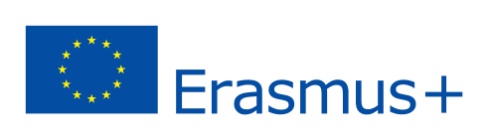 Se convoca al profesorado perteneciente al proyecto KA 219 “El Arte de Reciclar y Reutilizar” a una reunión para tratar los siguientes puntos:Estado de la actividades del cronograma hasta el momento.Aplicación desde cada área y materia.Obligaciones por parte de los participantes en el proyecto. Asignación de tareas. Concurso de logos.Selección alumnado movilidad Hamburgo del  4-8 abril 16.eTwinning.                                                                             Carmen F Nevado, CoordinadoraEn Huelva a 26 de enero de 2016                          KA 219 “El Arte de Reciclar y Reutilizar”Se convoca a los profesores que forman parte de la comisión para entrevistas en inglés a los alumnos candidatos para la movilidad a Hamburgo, Alemania el próximo mes de abril.Se elaborarán preguntas para efectuar en la entrevista y criterios de selección.                                                                                       Carmen F Nevado, CoordinadoraEn Huelva  a 23 de febrero de 2016                       KA 219 “El Arte de Reciclar y Reutilizar”Se reúne el profesorado candidato a acompañante en la próxima movilidad a Hamburgo, Alemania.Tras un sorteo, sale elegida Carmen Álvarez Palomero, aunque por motivos personales renuncia. Se repite un segundo sorteo y sale elegida  Elisa Cordones Gijón, profesora de FOL y con nivel B1 de inglés.Comprobamos el estado de actividades como: Elaboración de contenedores por parte de los alumnos.Elaboración de posters para concienciación.Actividades a realizar en el huerto.  Concurso de espantapájaros con ropa usada.Salida limpieza de playas para estudio de deshechos.                                                                                         Carmen F Nevado, CoordinadoraEn Huelva a 15 de marzo de 2016                          KA 219 “El Arte de Reciclar y Reutilizar”Se reúne el profesorado para coordinar las actividades correspondientes al cronograma y hacer un balance de los logros antes de que finalice el curso escolar.Carmen F Nevado, CoordinadoraEn Huelva a 15 de mayo de 2016                          